به نام ایزد  دانا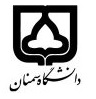 (کاربرگ طرح درس)                   تاریخ بهروز رسانی:               دانشکده     مکانیک                                               نیمسال اول/دوم سال تحصیلی ......بودجهبندی درسمقطع: کارشناسی□  کارشناسی ارشد□  دکتری■مقطع: کارشناسی□  کارشناسی ارشد□  دکتری■مقطع: کارشناسی□  کارشناسی ارشد□  دکتری■تعداد واحد: نظری 3 عملی...تعداد واحد: نظری 3 عملی...فارسی: ریاضیات پیشرفته 2فارسی: ریاضیات پیشرفته 2نام درسپیشنیازها و همنیازها: پیشنیازها و همنیازها: پیشنیازها و همنیازها: پیشنیازها و همنیازها: پیشنیازها و همنیازها: لاتین: advanced  mathematics 2لاتین: advanced  mathematics 2نام درسشماره تلفن اتاق: داخلی 3341شماره تلفن اتاق: داخلی 3341شماره تلفن اتاق: داخلی 3341شماره تلفن اتاق: داخلی 3341مدرس:  ایرج جعفری گاوزنمدرس:  ایرج جعفری گاوزنمدرس:  ایرج جعفری گاوزنمدرس:  ایرج جعفری گاوزنمنزلگاه اینترنتی: https://ijafari.profile.semnan.ac.irمنزلگاه اینترنتی: https://ijafari.profile.semnan.ac.irمنزلگاه اینترنتی: https://ijafari.profile.semnan.ac.irمنزلگاه اینترنتی: https://ijafari.profile.semnan.ac.irپست الکترونیکی : i_jafari@semnan.ac.ir پست الکترونیکی : i_jafari@semnan.ac.ir پست الکترونیکی : i_jafari@semnan.ac.ir پست الکترونیکی : i_jafari@semnan.ac.ir برنامه تدریس در هفته و شماره کلاس:برنامه تدریس در هفته و شماره کلاس:برنامه تدریس در هفته و شماره کلاس:برنامه تدریس در هفته و شماره کلاس:برنامه تدریس در هفته و شماره کلاس:برنامه تدریس در هفته و شماره کلاس:برنامه تدریس در هفته و شماره کلاس:برنامه تدریس در هفته و شماره کلاس:اهداف درس: یادگیری روشهای پرتوربیشن و تابع گرین در پی دی ایاهداف درس: یادگیری روشهای پرتوربیشن و تابع گرین در پی دی ایاهداف درس: یادگیری روشهای پرتوربیشن و تابع گرین در پی دی ایاهداف درس: یادگیری روشهای پرتوربیشن و تابع گرین در پی دی ایاهداف درس: یادگیری روشهای پرتوربیشن و تابع گرین در پی دی ایاهداف درس: یادگیری روشهای پرتوربیشن و تابع گرین در پی دی ایاهداف درس: یادگیری روشهای پرتوربیشن و تابع گرین در پی دی ایاهداف درس: یادگیری روشهای پرتوربیشن و تابع گرین در پی دی ایامکانات آموزشی مورد نیاز: امکانات آموزشی مورد نیاز: امکانات آموزشی مورد نیاز: امکانات آموزشی مورد نیاز: امکانات آموزشی مورد نیاز: امکانات آموزشی مورد نیاز: امکانات آموزشی مورد نیاز: امکانات آموزشی مورد نیاز: امتحان پایانترمامتحان میانترمارزشیابی مستمر(کوئیز)ارزشیابی مستمر(کوئیز)فعالیتهای کلاسی و آموزشیفعالیتهای کلاسی و آموزشینحوه ارزشیابینحوه ارزشیابی15---55درصد نمرهدرصد نمرهکتاب روشهای اختلال نایفه اخرین ویرایش کتاب کاربرد تابع گرین گرینبرگ اخرین ویرایشکتاب روشهای اختلال نایفه اخرین ویرایش کتاب کاربرد تابع گرین گرینبرگ اخرین ویرایشکتاب روشهای اختلال نایفه اخرین ویرایش کتاب کاربرد تابع گرین گرینبرگ اخرین ویرایشکتاب روشهای اختلال نایفه اخرین ویرایش کتاب کاربرد تابع گرین گرینبرگ اخرین ویرایشکتاب روشهای اختلال نایفه اخرین ویرایش کتاب کاربرد تابع گرین گرینبرگ اخرین ویرایشکتاب روشهای اختلال نایفه اخرین ویرایش کتاب کاربرد تابع گرین گرینبرگ اخرین ویرایشمنابع و مآخذ درسمنابع و مآخذ درستوضیحاتمبحثشماره هفته آموزشیبدون بعد کردن معادلات حاکمه خطی و غیر خطی-عملیات مقدماتی بر ایجاد بسطهای مجانبی.روشهای پرتوربیشن1معادله دافینگروشهای پرتوربیشن2نوسانگر میرای خطیروشهای پرتوربیشن3نوسانگرهای خود بر انگیختهروشهای پرتوربیشن4-سیستمهای غیرخطی مربعی و مکعبیروشهای پرتوربیشن5سیستمهای غیرخطی ضعیف کلیروشهای پرتوربیشن6نوسانات غیرخطی اجباریروشهای پرتوربیشن7اختلالهای تکین روشهای پرتوربیشن8 اختلالهای تکینروشهای پرتوربیشن9اخلالهای تکینروشهای پرتوربیشن10حل پی دی ای مستقل از زمان با روش تابع گرین روشهای تابع گرین در پی دی ای11حل پی دی ای مستقل از زمان با روش تابع گرینروشهای تابع گرین در پی دی ای12حل پی دی ای وابسته به زمان با روش تابع گرینروشهای تابع گرین در پی دی ای13حل پی دی ای وابسته به زمان با روش تابع گرینروشهای تابع گرین در پی دی ای14حل پی دی ای وابسته به زمان با روش تابع گرینروشهای تابع گرین در پی دی ای15حل پی دی ای وابسته به زمان با روش تابع گرینروشهای تابع گرین در پی دی ای16